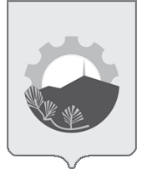 АДМИНИСТРАЦИЯ АРСЕНЬЕВСКОГО ГОРОДСКОГО ОКРУГА П О С Т А Н О В Л Е Н И ЕО внесении изменений в постановление администрации Арсеньевского городского округа от 08 февраля 2019 года № 84-па «Об утверждении «Дорожной карты» по реализации Стандарта улучшения инвестиционного климата в Арсеньевском городском округе Приморского края на 2019 – 2020 годы»С целью совершенствования инвестиционной привлекательности в Арсеньевском городском округе, на основании распоряжения Администрации Приморского края от 13 февраля 2019 года № 89-ра «О Стандарте деятельности органов местного самоуправления Приморского края по обеспечению благоприятного инвестиционного климата в Приморском крае на 2019-2020 годы», руководствуясь Уставом Арсеньевского городского округа, ПОСТАНОВЛЯЕТ:1. Внести в постановление администрации Арсеньевского городского округа от 08 февраля 2019 года № 84-па «Об утверждении «Дорожной карты» по реализации Стандарта улучшения инвестиционного климата в Арсеньевском городском округе Приморского края на 2019 – 2020 годы» (далее - постановление), следующие изменения:1.1. Изложить пункт 2 постановления в следующей редакции:«2. Отраслевым (функциональным) органам, структурным подразделениям администрации Арсеньевского городского округа:ежеквартально, не позднее пятого числа месяца, следующего за отчетным кварталом, представлять в управление экономики и инвестиций администрации Арсеньевского городского округа отчеты о реализации Стандарта улучшения инвестиционного климата в Арсеньевском городском округе по форме согласно приложению, к настоящему постановлению.».1.2. Считать пункт 2 постановления пунктом 3.1.3. Дополнить постановление приложением «Отчет о выполнении Дорожной карты по реализации Стандарта деятельности администрации Арсеньевского городского округа по обеспечению благоприятного инвестиционного климата в регионе на 2019 год (форма)» в редакции приложения к настоящему постановлению.2. Внести в Дорожную карту по реализации Стандарта улучшения инвестиционного климата в Арсеньевском городском округе Приморского края на 2019-2020 годы, утвержденную постановлением, следующие изменения:2.1. Изложить графу «мероприятие» пункта 1.2 в следующей редакции: «Общественная экспертиза на заседании Совета».2.2. Заменить в графе «Дата окончания» пункта 3.2 слова «21.09.2018» словами «21.09.2019».2.3. Исключить в пункте 5.2:в графе «Дата начала» слова «01.12.2019»;в графе «Дата окончания» слова «20.12.2019».2.4. Дополнить графу «Ответственный за реализацию» пунктов 6.1, 6.2 словами «; Абрамова И.А., начальник организационного управления».2.5. Заменить в пункте 9.2: в графе «Дата начала» слова «20.05.2019» словами «01.06.2019», слова «20.11.2019» словами «01.11.2019»;в графе «Дата окончания» слова «01.06.2019» словами «20.06.2019», слова «01.12.2019» словами «20.11.2019».2.5. Дополнить пунктом 12.1 (1) в следующей редакции:«».2.6. Заменить в пункте 15.1.: в графе «Дата начала»слова «30.06.2019» словами «01.02.2019»;слова во второй строке «31.12.2019» словами «01.07.2019»;слова в третьей и четвертой строках «31.12.2019» словами «01.02.2019»;в графе «Дата окончания»слова «30.06.2019» словами «10.06.2019»;слова «31.12.2019» словами «10.12.2019».2. Организационному управлению администрации Арсеньевского городского округа (Абрамова) обеспечить размещение на официальном сайте администрации Арсеньевского городского округа настоящего постановления.Врио  Главы городского округа                                                                           В.С.ПивеньПриложение к постановлению администрации Арсеньевского городского округа от «11» марта 2019 года № 151-па«Приложение к постановлению администрации Арсеньевского городского округа от «08» февраля 2019 года № 84-паФормаОТЧЕТо выполнении Дорожной карты по реализации Стандарта деятельностиадминистрации Арсеньевского городского округапо обеспечению благоприятного инвестиционного климата в регионе на 2019 год11 марта 2019 г.г.Арсеньев №151-па12.1(1).Проведение работ по установлению границ земельных участков, находящихся в муниципальной собственности, сведения о которых внесены в ЕГРНСокращение срока оформления и предоставления земельных участков01.02.201910.12.2019Сергеева Г.В., начальник управления имущественных отношенийДоля площади земельных участков, расположенных на территории МО и учтенных в ЕГРН с границами (без учета земель, покрытых поверхностными водными объектами, и земель запаса), %не менее 4512.1(1).Проведение работ по установлению границ земельных участков, находящихся в муниципальной собственности, сведения о которых внесены в ЕГРНСокращение срока оформления и предоставления земельных участков01.02.202010.12.2020Сергеева Г.В., начальник управления имущественных отношенийДоля площади земельных участков, расположенных на территории МО и учтенных в ЕГРН с границами (без учета земель, покрытых поверхностными водными объектами, и земель запаса), %не менее 60№ ппНаименование положения Муниципального стандартаНаименование положения Муниципального стандартаСрок реализацииСрок реализацииКлючевой показатель эффективностиКлючевой показатель эффективностиКлючевой показатель эффективностиКомментарий№ ппМероприятиеРезультатДата началаДата окончанияНаименованиеЦелевое значениеТекущее значениеКомментарий1.2.…____________________________________________________________